     Výzva                                       na predkladanie ponúkzákazky s nízkou hodnotou v súlade s § 102 zákona č. 25/2006 Z. z. o verejnom obstarávanía o zmene niektorých zákonov v znení neskorších predpisov (ďalej len „zákon v platnom znení“)1.     	Verejný obstarávateľ: Základná škola s materskou školou Bukovce 80        	Poštová adresa Bukovce 80, 090 22 Bukovce        	Mesto Bukovce        	PSČ 090 22        	IČO  37873121DIČ  2021650774        	Kontaktná osoba Mgr. Michal Blicha, riaditeľ školy       	 tel. č. +421 908 061783        	e. mail blicha@bukovcezs.edu.sk        	adresa hlavnej stránky verejného obstarávateľa (URL):                www.zsbukovce.edupage.org2.    	Názov zákazky podľa verejného obstarávateľa:          „ VÝMENA OKIEN A DVERÍ NA HLAVNEJ BUDOVE,KOTOLNI  A              TELOCVIČNI ŠKOLY“3. 	Druh zákazky: zákazka na uskutočnenie stavebných prác4. 	Hlavné miesto uskutočnenia stavby:Základná škola s materskou školou Bukovce 80, 090 22 Bukovce5. 	Výsledok verejného obstarávania: Uzatvorenie Zmluvy o dielo v zmysle §   631 a nasl.Občianskeho zákoníka a § 536 a nasl. Obchodného zákonníka.6. 	Stručný opis zákazkyDemontáž a likvidácia starých okien, dodanie a montáž nových plastových okien a dverí, parapiet vonkajších a vnútorných,  omietkárske práce.Spoločný slovník obstarávania (CPV) : 45212412 - 7Hlavný predmet zákazky: Stavebné práce na objekte 8 veľkých, 2           stredných a 6 malých okien a dvoch vstupných dverí na objekte  telocvične      školy./príloha č.1/obr.poz.č, 1,2,3//Stavebné práce na objekte 2 veľkých zastien , a jedných vstupných dverí na            objekte  hlavnej budovy  školy./príloha č.1/ obr.poz.č.4,5,6,7,8,9//Stavebné práce na objekte 7 veľkých, 2 stredných a 4 malých okien     a jedných  vstupných dverí na objekte  kotolne  školy./príloha  č.1/obr.poz.č.10,11,12,13/7. 	Predpokladaná hodnota zákazky v EUR bez DPH = 26 000.-€8. 	Trvanie zmluvy v mesiacoch: 29. 	Hlavné podmienky financovania a platobné dojednania:Predmet zákazky bude financovaný z prostriedkov rozpočtu havarijného    stavu školy, prostriedky pridelené z ministerstva školstva10. 	Podmienky účasti:10.1 	Informácie a formálne náležitosti nevyhnutné na splnenie podmienok účasti:Uchádzač musí spĺňať podmienky účasti týkajúce sa osobného postaveniauvedené v § 26 ods. 1 písm. f) zákona v platnom znení . Ich splnenie uchádzač preukáže predložením dokladu o oprávnení dodávať tovar, uskutočňovať stavebné práce alebo poskytovať službu. Osobné postavenie preukazuje každý záujemca, ktorý predloží ponuku.Odôvodnenie požiadavkyVerejný obstarávateľ stanovil požiadavku primerane predpokladanej    hodnote zákazky, v súlade so svojimi požiadavkami a platnou legislatívou.Uchádzač predloží doklady podľa tohto bodu výzvy. Ak uchádzač nesplní požiadavku podľa tohto bodu výzvy na predkladanie ponúk, bude z verejného obstarávania vylúčený.10.2 	Technická a odborná spôsobilosť (nie je podmienkou)Informácie a formálne náležitosti nevyhnutné na splnenie podmienok účasti:Uchádzač musí spĺňať podmienky účasti týkajúce sa technickej a odbornejspôsobilosti uvedené v § 28 ods. 1 písm. l) zákona v platnom znení. Ich splnenie uchádzač preukáže predložením:a.) výkresu okien s presným popisom požadovaných parametrovb.) vyhlásenie o zhodeOdôvodnenie požiadavkyVerejný obstarávateľ stanovil požiadavku primerane v súlade so svojimipožiadavkami a platnou legislatívou. Uchádzač preukáže skutočnosť, že je schopný dodať predmet zákazky.Uchádzač predloží doklady podľa tohto bodu výzvy. Ak uchádzačnesplní požiadavku podľa tohto bodu výzvy na predkladanie ponúk, bude z verejného obstarávania vylúčený.11. 	Kritériá na vyhodnotenie ponúk:Najnižšia cena uvedená v eurách vrátane DPH.12. 	Použije sa elektronická aukcia: nie13.	Evidenčné číslo spisu, ktoré pridelil verejný obstarávateľ: 3/12/201414. 	Lehota na predkladanie ponúk uplynie dňa: Dátum a čas:29.01.2015, o 10:00 h15. 	Miesto na predloženie ponúk:Základná škola s materskou školou Bukovce 80, 090 22 Bukovce16. 	Obsah ponuky:16.1 	Ponuka musí obsahovať nasledovné doklady a dokumenty v listinnejpodobe:- doklady a dokumenty, ktorým uchádzač preukáže splnenie podmienok účasti podľa bodu 10. tejto výzvy na predkladanie ponúk- cenová ponuka podľa prílohy č.1 tejto Výzvy- doklad o oprávnení vykonávať predmetné práce17. 	Jazyk, v ktorom možno predložiť ponukyŠtátny jazyk, slovenský jazyk.18. 	Dátum zaslania výzvy na predkladanie ponúk : 29.12.201419. 	Dátum zverejnenia výzvy na webovom sídle verejného obstarávateľa          	29.12.2014V Bukovciach , dňa 29.12.2014                      Mgr. Michal Blicha – riaditeľ školy„ VÝMENA OKIEN NA TELOCVIČNI ŠKOLY“			                CENOVÁ PONUKA * Prevedenie okna:5 komorový profilový systémfarba bielaV ......................................., dňa...................                  ..................................................................Za zhotoviteľa - meno a podpis..................................................................	PečiatkaPríloha č.11. Sklenená stena s oknami 2970x3680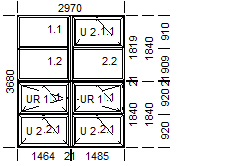 Zástena má obsahovať 8 okien jedno vo vrchnej časti sklopné, tri fixné – pevné a v dolnej časti 2 otváracie s vyklápaním a pod nimi 2 okná len s vyklápaním. Okná majú mať zasklenie 4/16/4.K tomuto oknu je potrebné vykonať tieto činnosti:Rozloženie lešeniaDemolácia sklobetónovej výplne cca 11 m2Ekologické uskladnenie na skládkeOsadenie okenných rámovZavesenie okenných krídiel a doladenieOsadenie parapetných dosiek2. Sklenená stena s oknami 2980x2280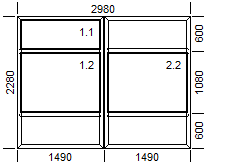 Zástena má obsahovať 6 okien jedno vo vrchnej časti sklopné, tri okná fixné – pevné a v dolnej časti sklopné. Okná majú mať zasklenie 4/16/4.K okno 2980x2280 je potrebné vykonať tieto činnosti:Rozloženie lešeniaDemolácia sklobetónovej výplne cca 6,8 m2Ekologické uskladnenie na skládkeOsadenie okenných rámovZavesenie okenných krídiel a doladenieOsadenie parapetných dosiek3. Vchodové dvere 960x2020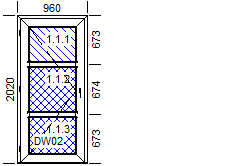 Vchodové dvere biele s otváraním vonku. Výplň má byť približne do 2/3 biele a vrchná 1/3 skenená.K dverám 960x2020 je potrebné vykonať:Zvesenie dverného krídlaDemontáž dvernej oceľovej zárubneZačistenie stavebného otvoruOsadenie plastovej zárubne Zavesenie plastovej zárubneZavesenie dverného krídla a jeho doladenie4 okno 2340x2330 8 kusov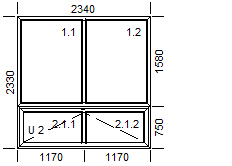 Okno má byť biele so štandardným zasklením 4/16/4. Okná majú mať väčší vrchný diel okná pevné a dva dolné sklapacie.K oknám 2340x2330 je potrebné vykonať:Rozloženie a zloženie lešeniaZvesenie oceľových mreží cca 40 kg/ ksZvesenie okenných krídel Demontáž drevených okenných rámovZačistenie stavebných otvorovOsadenie plastových rámovZavesenie okenných krídel a sklenených výplníOsadenie parapetných dosiekZavesenie oceľových mreží5. okno 2330x1500 2 kusy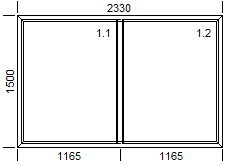 Okno má byť biele fixné – pevné 2 kusy. K oknám 2340x2330 je potrebné vykonať:Rozloženie a zloženie lešeniaZvesenie oceľových mreží cca 40 kg/ ksZvesenie okenných krídel Demontáž drevených okenných rámovZačistenie stavebných otvorovOsadenie plastových rámovZavesenie okenných krídel a sklenených výplníOsadenie parapetných dosiekZavesenie oceľových mreží6. okno 850x820 biele 3 kusy 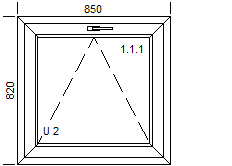 Okná majú byť biele sklopné. So zasklením 4/16/4.K oknám 850x820 je potrebné vykonať činnosti:Zvesenie okenných krídelDemontáž drevených okenných rámovZačistenie stavebných otvorovOsadenie plastových rámovZavesenie okenných krídel a ich doladenieOsadenie parapetných dosiek7. okno 850x820 2 kusy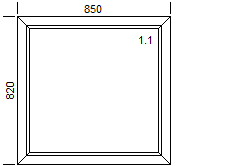 Okná majú byť biele fixné, 2 kusy.K týmto oknám je potrebné vykonať činnosti:Vybratie a následné osadenie sklenných výplníZačistenie stavebných otvorovOsadenie parapetných dosiek8. okno 850x820 biele 1 ks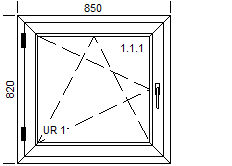 Okno biele otváracie s vyklápaním so štandardných zasklením 4/16/4K oknám je potrebné vykonať tieto činnosti:Zvesenie okenných krídelDemontáž drevených okenných rámovZačistenie stavebných otvorovOsadenie plastových rámovZavesenie okenných krídel a ich doladenieOsadenie parapetných dosiek9. vchodové dvere 1470x2950 biele 2 kusy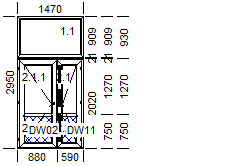 Vchodové dvere biele von otváravé majú byť s nadsvetlikom K oknám je potrebné vykonať tieto činnosti:Zvesenie dverných krídelDemontáž oceľovej zárubne Začistenie stavebných otvorovOsadenie plastového rámu s nadsvetlíkomZavesenie dverných plastových krídel a ich doladenie10. Vchodové dvere 1180x2160 1 ks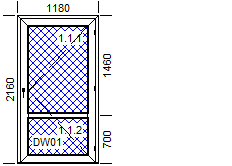 Zvesenie dverných krídelDemontáž oceľovej zárubne Začistenie stavebných otvorovZavesenie dverných plastových krídel a ich doladenie11. okno 550x550 4 ks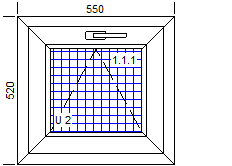 Zvesenie okenných krídelDemontáž oceľových okenných rámovZačistenie stavebných otvorovOsadenie plastových rámovZavesenie okenných krídel a ich doladenieOsadenie parapetných dosiek12. okno 1180x840 2 ks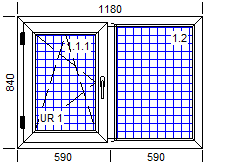 Zvesenie okenných krídelDemontáž oceľových okenných rámovZačistenie stavebných otvorovOsadenie plastových rámovZavesenie okenných krídel a ich doladenieOsadenie parapetných dosiek13. okno 2310x840 7 ks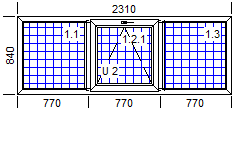 Zvesenie okenných krídelDemontáž oceľových okenných rámovZačistenie stavebných otvorovOsadenie plastových rámovZavesenie okenných krídel a ich doladenieOsadenie parapetných dosiekPor.č.Stavebné práceMJMnožstvo€/za MJ bez DPH1.demontáž starého oknaks2.dodávka a montáž plastového okna 2320x2320 OL + OSPKs3.dodávka a montáž plastového okna 1220x1300 OL + OSPKs4.dodávka a montáž plastového okna 890x 890 OL + OSPKs5.dodávka a montáž parapety interiérovej - bielaKs6.dodávka a montáž spojovacieho profilu na parapetu exteriérovúKs7.omietkárske práce / 1 oknoks                                  CELKOM BEZ DPH                                  CELKOM BEZ DPH                                  CELKOM BEZ DPH                                  CELKOM BEZ DPH                                        DPH 20%                                        DPH 20%                                        DPH 20%                                        DPH 20%                                     CELKOM S DPH                                     CELKOM S DPH                                     CELKOM S DPH                                     CELKOM S DPH